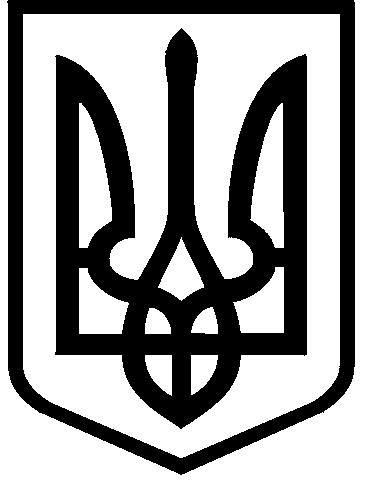 КИЇВСЬКА МІСЬКА РАДАIII сесія IX скликанняРІШЕННЯ____________№_______________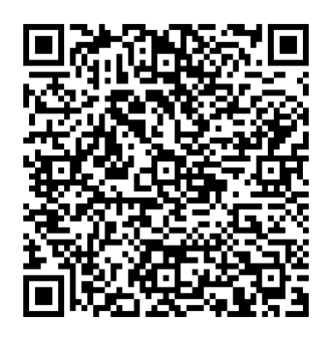 Розглянувши звернення товариства з обмеженою відповідальністю «ВІДА» (код ЄДРПОУ 19258480, місцезнаходження юридичної особи: 03150, м. Київ, вул. Антоновича, 43-45) від 04 березня 2024 року № 721640052 та відповідно до статей 9, 83, 93 Земельного кодексу України, Закону України «Про оренду землі», пункту 34 частини першої статті 26 Закону України «Про місцеве самоврядування в Україні», Закону України «Про адміністративну процедуру», рішення Київської міської ради від 08 вересня 2022 року № 5430/5471 «Про перейменування вулиці Попудренка в Деснянському та Дніпровському районах  міста Києва», Київська міська радаВИРІШИЛА:Поновити товариству з обмеженою відповідальністю «ВІДА» на 10 років договір оренди земельної ділянки посвідчений приватним нотаріусом Київського нотаріального округу Щербаковим В.З. 16 червня 2004 року за               № 563 та зареєстрований Головним управлінням земельних ресурсів виконавчого органу Київської міської ради (Київської міської державної адміністрації) 01 липня 2004 року за № 62-6-00156 (з урахуванням додаткової угоди № 1 до договору оренди земельної ділянки від 16 червня 2004 року, визнаної укладеною рішенням Господарського суду міста Києва від 11 квітня 2017 року у справі № 910/3286/17, залишеним без змін постановою Київського апеляційного господарського суду від 19 липня 2017 року та постановою Верховного Суду від 06 лютого 2018 року) для будівництва, експлуатації та обслуговування торговельного павільйону на вул. Гетьмана Павла                 Полуботка, 8-в у Деснянському районі м. Києва (кадастровий номер 8000000000:62:036:0018; площа 0,0148 га; справа № 721640052).  Встановити, що:Річна орендна плата, передбачена у підпункті 4.2 пункту 4 договору оренди земельної ділянки від 01 липня 2004 року № 62-6-00156 (зі змінами), визначається на рівні мінімальних розмірів згідно з рішенням про бюджет міста Києва на відповідний рік. Інші умови договору оренди земельної ділянки від 01 липня 2004 року № 62-6-00156 (зі змінами) підлягають приведенню у відповідність до законодавства України. Товариству з обмеженою відповідальністю «ВІДА»: У місячний строк  з дня набрання чинності цим рішенням надати до Департаменту земельних ресурсів виконавчого органу Київської міської ради (Київської міської державної адміністрації) документи, визначені законодавством України, необхідні для підготовки проєкту договору про укладення договору оренди земельної ділянки від 01 липня 2004 року                                      № 62-6-00156 (зі змінами) на новий строк.Дотримуватися обмежень у використанні земельної ділянки, визначених законодавством та зареєстрованих у Державному земельному кадастрі. 4. Дане рішення набирає чинності та вважається доведеним до відома заявника з дня його оприлюднення на офіційному вебсайті Київської міської ради. 5. Контроль за виконанням цього рішення покласти на постійну комісію Київської міської ради з питань архітектури, містопланування та земельних відносин.ПОДАННЯ:Про поновлення товариству з обмеженою відповідальністю «ВІДА» договору оренди земельної ділянки від 01 липня 2004 року № 62-6-00156 (зі змінами) для будівництва, експлуатації та обслуговування торговельного павільйону на                                                  вул. Гетьмана Павла Полуботка, 8-в у Деснянському районі м. КиєваКиївський міський голова 	Віталій КЛИЧКОЗаступник голови Київської міської державної адміністраціїз питань здійснення самоврядних повноваженьПетро ОЛЕНИЧДиректор Департаменту земельних ресурсів виконавчого органу Київської міської ради(Київської міської державної адміністрації)Валентина ПЕЛИХНачальник юридичного управління Департаменту земельних ресурсіввиконавчого органу Київської міської ради(Київської міської державної адміністрації)Дмитро РАДЗІЄВСЬКИЙПОГОДЖЕНО:Постійна комісія Київської міської радиз питань архітектури, містопланування таземельних відносин Голова	Секретар			Михайло ТЕРЕНТЬЄВЮрій ФЕДОРЕНКОНачальник управління правового забезпечення діяльності Київської міської радиВалентина ПОЛОЖИШНИК